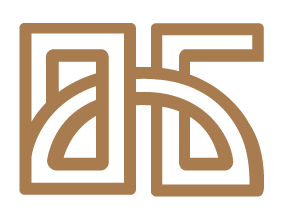 УНИВЕРЗИТЕТ У ИСТОЧНОМ САРАЈЕВУПРАВОСЛАВНИ БОГОСЛОВСКИ ФАКУЛТЕТ''СВЕТИ ВАСИЛИЈЕ ОСТРОШКИ'' ФОЧА UNIVERSITIY OF EAST SARAJEVO / FACULTY OF ORTHODOX THEOLOGY9. мај бр. 6; 73300 ФочаТелефон : +387 58 220 060; факс: +387 58 220 067	                                               Е-пошта : dakademija@hotmail.com Вебсајт: www.bogoslovski.edu.baБрој:167/18Датум:07.03.2018.  године	На основу члана 29. став 1. алинеја 7. Статута  Православног богословског факултета „Свети Василије Острошки“ у Фочи, а у вези са чланом 40. Правила о студирању на првом циклусу студија на Православном богословском факултету „Свети Василије Острошки“ у Фочи, наставно – научно вијеће на својој 4. сједници одржаној 26.02.2018. године донијело јеО Д Л У К УО усвајању рокова за полагање испита1.На сједници наставно-научног вијећа једногласном одлуком чланова усвојени су приједлози одржавања испитних рокова у априлском, јунско-јулским, септембарским, и октобарским испитним роковима за школску 2017/18 годину на Православном богословском факултету „Свети Василије Острошки“ у Фочи.	2.Испитни рокови за 2017/18. годину се налазе на веб сајту Факултета. (bogoslovski.edu.ba) и огласној табли.	3. Oдлука ступа на снагу даном доношења.ДОСТАВЉЕНО:                                                                           Предсједник вијећа:1.Студентска служба,   				___________________________2.Веб сајту,                                         			/Проф. др Владислав Топаловић/3.У материјал за вијеће,4.Огласна табла,5.А/а         